Учебный предмет: ОСМТема: Правила поведения в общественных местахОрганизационный момент- Здравствуйте! Садитесь- Ребята, а какой у нас с вами сейчас урок? Посмотрите на наше расписание (Окружающий социальный мир)Работа по теме урока- Ребята, вы часто бываете там, где много незнакомых людей. А как такие места называются? (общественные)- Общественные места – это места большого скопления людей. (общественное место - место, где люди собираются добровольно, чтобы отдохнуть, решить какие-то дела, учиться или работать).- Какие общественные места вы знаете? (улица, общественный транспорт, школа, театр, больница, кинотеатр). - Тема нашего урока: «Правила поведения в общественных местах» - В общественных местах бывает немало людей разного возраста. Каждому из них надо уметь общаться друг с другом. Человеку многое надо знать: и на каком расстоянии надо находиться, когда беседуешь с разными людьми, и как к ним обращаться, и как вести себя за столом. Как одеваться, каким должно быть поведение в общественных местах. И многое другое. Люди придумали правила для всех случаевповедения и назвали их этикетом. - Что такое этикет? (ответы детей)- Этикет – это правила поведения человека среди других людей. - Находясь в обществе, вам приходится выполнять правила общения, правила вежливости. А как называют человека, который знает все правила этикета и соблюдает их? (называют культурным и воспитанным человеком)- Жизнь в обществе требует, чтобы все люди соблюдали правила общения, обязательные для всех: для взрослых, для мальчиков и девочек. - Начнем разговор об общественных местах. Эта загадка об очень важном общественном месте в жизни каждого человека. Слушайте внимательно и подумайте, о чем идет речь:В этом заведенииВсе перебывали.Двоечники, генииОтметки получали.Учились здесь артисты,Певцы, артиллеристы.Сюда хожу и я,И вы, мои друзья. (Школа)- Ребята, вы уже много лет школьники. Расскажите, как же нужно вести себя в школе (ответы детей) Задание: «Знаешь ли ты правила».- Если вы согласны с данным правилом - похлопайте, а если не согласны – потопайте.1. Если хочешь ответить на вопрос учителя, подними руку.2. Входящему в класс можно крикнуть: «Привет!»3. Если хочешь ответить на вопрос учителя, крикни с места.4. Входящего в класс взрослого приветствуй стоя.5. В перемену нужно отдохнуть, поэтому можно бегать по коридору сломя голову.6. Если очень нужно что-то спросить, можно перебить разговор взрослых.7. Бегать и шумно играть можно только на спортивной или игровой площадке.8. Помогать друг другу нужно всегда и всюду. «Один за всех, и все за одного».9. Не надо ябедничать.10. В школе каждый отвечает за себя, поэтому помогать друг другу не нужно.- Молодцы, ребята! Знаете правила поведения в школе.- А теперь загадка про следующее общественное местоСюда я иду, чтобы чая попитьИ чтобы пирожных сладких купить.Салата отведаю здесь я и плова.Здесь все есть, что хочешь ты. Это (Столовая) - Ребята, а для чего мы моем руки перед едой? - Можно в столовой чавкать? (нет, это некультурно и неприятно другим)- Почему нельзя разговаривать во время еды? (можно подавиться, еда выпадет изо рта — это неприлично) - Правильно, молодцы.- Давайте назовем правила поведения в столовой: 1. Входить в столовую надо организованно, не крича и не толкаясь, соблюдая порядок.2. Мой руки перед едой.3. Во время еды не разговаривай и не отодвигай свою грязную тарелку в сторону соседа.4. После еды убирай за собой посуду.5. Уходя, поблагодари тех, кто тебя накормил.- Давайте вспомним вместе правила поведения на улице (соблюдать чистоту на улице! Переходить улицу на зеленый сигнал светофора! Не перебегать улицу в неположенном месте! Нельзя играть возле проезжей части дороги! Обгонять идущих впереди следует слева. Если тротуар узкий, надо попросить разрешения и пройти. При встрече дорогу уступает младший старшему, мужчина – женщине, при равных условиях – более вежливый человек.)- Молодцы!- А для чего необходимо соблюдать правила поведения на улице? (чтобы не попасть в неприятную ситуацию)- Ребята, а сейчас мы с вами посмотрим ералаш, и вы мне скажите, о чем мы будем говорить дальше. (Просмотр видеролика «Шел автобус пятый номер».)- Скажите, правильно ли поступили мальчики?- Что они должны были сделать с самого начала? (уступить место старушке)- А мужчина с ковром?- А как бы вы поступили в данной ситуации?- Какие виды общественного транспорта вы знаете?- Какие еще правила поведения в общественном транспорте вы можете назвать? (ответы обучающихся)1. Ожидать общественный транспорт можно только на остановках.2. Прежде чем зайти, нужно выпустить тех, кто выходит из транспорта.3. Обязательно следует оплатить проезд, купив разовый проездной билет или предъявив проездной билет на много поездок.4. В транспорте надо вести себя достойно:- не шуметь и не толкаться;- уступать места пожилым людям и инвалидам, женщинам с тяжелыми сумками;- не отвлекать водителя во время движения транспорта;- держаться во время движения транспорта за поручни;- вежливо спрашивать и вежливо отвечать на вопросы пассажиров;- Если ты заметил, что кто-то оставил под сиденьем сумку или коробку и вышел на остановке, что вы будете делать? Правильно, немедленно сообщи об этом взрослым, кондуктору или водителю. - И помните, когда пассажир соблюдает правила – он в безопасности!Физминутка- Ребята, а кто из вас бывал в театре или кинотеатре? Ситуация: «Дай правильный ответ» (обыгрывание ситуации)Спектакль уже начался. Васечкин, запыхавшись, врывается в зал. Находит свой ряд иначинает пробираться между рядами, повернувшись спиной к сидящим. Роняет своепирожное на колени одного из зрителей. Наконец добирается до своего места иначинает расспрашивать, что уже показали артисты. Сел и грызёт семечки.- Укажите на ошибки Васечкина. Как надо было поступить Васечкину?- Расскажите, какие правила необходимо было соблюдать детям в театре (кинотеатре)?Правила поведения в театре и кинозале:1. Приведи себя в порядок.2. Рассчитай время, не опаздывай.3. В кино - сними шапку, в театре - разденься в гардеробе и получи номерок.4. Не сори, не бегай в фойе.5. Займи своё место. По ряду проходи лицом к сидящим, извинись.6. Не спеши выходить из зала до окончания спектакля: успеешь одеться.7. Не разговаривай во время представления, не ешь - не мешай другим зрителям.- А чем отличается театр от кинотеатра? (кино на экране показывают, а театральное действие на сцене происходит.)- Молодцы!- А сейчас посмотрим еще один видеоролик, который называется «Антракт».- Ребята, а что такое «Антракт»? (антракт - перерыв между действиями, актами театрального спектакля, отделениями концерта, эстрадного или циркового представления.) - Для чего предназначен антракт? (предназначен для нескольких целей: отдыха актёров и зрителей, и перемены декораций, а также, при необходимости, смены костюмов и грима актеров.) Просмотр видеоролика: «Антракт»- Оцените поведение детей. Правильно ли вели себя дети в театре во время антракта? (ответы обучающихся)Итог урока- Ребята, о чем говорили сегодня на занятии? (о правилах поведения в общественных местах) - Как же нужно вести себя в общественных местах? (культурно, вежливо)- Помните, где бы вы не находились: на улице, в общественном транспорте, в театре, вы не одни. Люди смотрят на вас и на ваше поведение. Ведь всем нам хочется, чтобы наши друзья, соседи, знакомые всегда уважали нас. А весь секрет в том, что только к вежливому, воспитанному и доброму человеку люди относятся всегда хорошо, по-доброму. Домашнее задание по предмету «ОСМ»Рассмотри рисунок, вспомни правила поведения в автобусе.Раскрась фигуры только тех детей, которые ведут себя правильно в автобусе. Покажи фигуры каких детей ты раскрасил и почему?Почему ты не раскрасил фигуры других детей?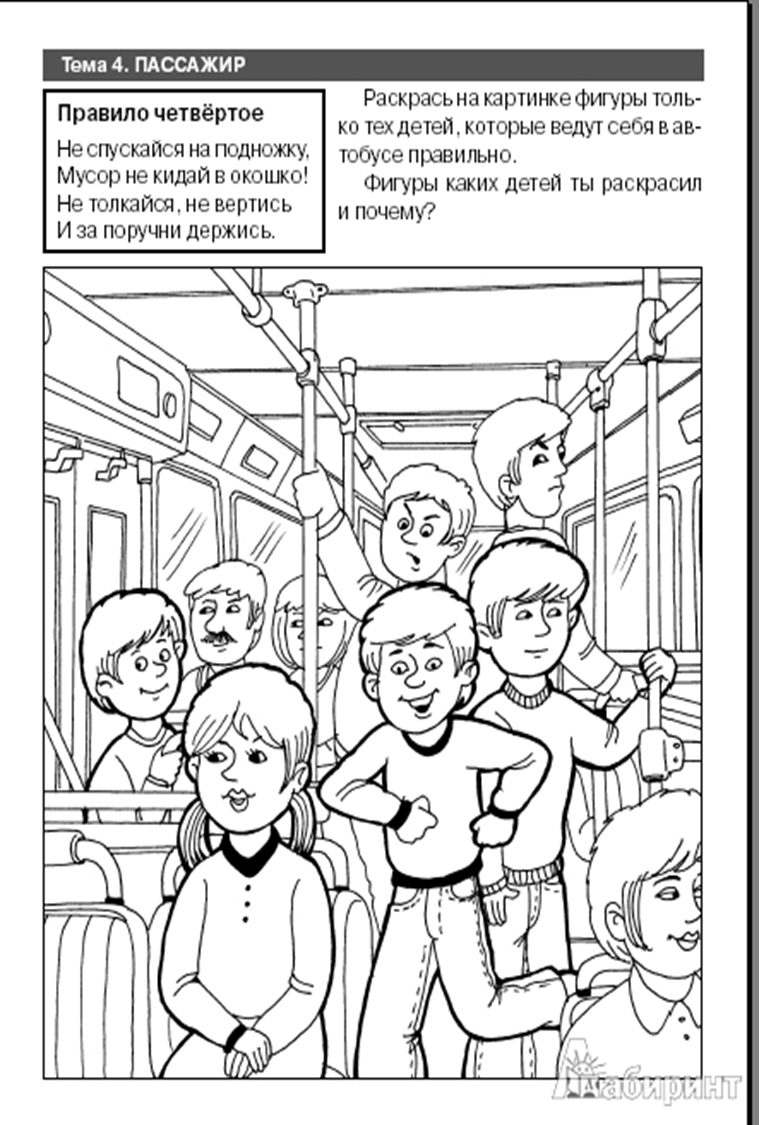 